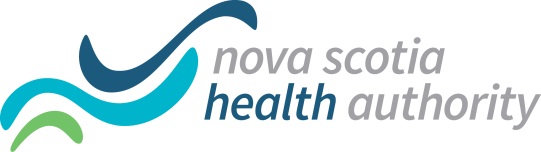 Study Summary:Follow-up care after treatment for prostate cancer in Nova ScotiaBackground InformationProstate cancer is the most commonly diagnosed cancer in men in Nova Scotia, and in Canada. For men who have been diagnosed with prostate cancer and completed treatment, ongoing care is still required. This care is referred to as “follow-up care”.  Instead of focusing on cancer treatment, follow-up care focuses on identifying new and recurrent cancers, addressing the long-terms side effects of treatment, and promoting health and wellness. Some research has shown that follow-up care practices vary across the country; however, there are few studies that specifically look at prostate cancer. As a result, very little is known about how follow-up care for prostate cancer is delivered, and whether it meets the needs of those who have been diagnosed with and treated for prostate cancer. The StudyA research team from Dalhousie University and Nova Scotia Health Authority is studying the follow-up care provided to men in Nova Scotia who have been diagnosed with and treated for prostate cancer. As part of this study, the research team is conducting telephone interviews with Nova Scotia men who are aged 18 and older, and who have been diagnosed with and completed treatment for prostate cancer. These individuals will be asked about the care they have received since completing treatment for prostate cancer, what their experiences have been like, and whether the care they have received has met their post-treatment needs. The information gained from this study will help identify aspects of prostate cancer follow-up care that may be improved to better meet the needs of those who have been diagnosed with, and treated for prostate cancer.ContactIf you have any question about this study or are interested in participating, please contact:Margaret JorgensenPhone: (902) 473-7290Email: Margaret.Jorgensen@ccns.nshealth.ca